FROM THE EDITOR/"HOWLER":  I am undertaking a project to create a class profile of our members of Class of '61.  Your input would be most welcome!  Feel free to include more pages if you wish.   Participation is totally voluntary & your information will not be shared with loan companies, car dealerships, cruise lines, requests for funds transfer to a bank in Sierra Leone or posted on the internet.  Please respond to the items as you wish. There is a blank sheet at the bottom.   It will not be graded.   I promise!  Whitney Robinson Blair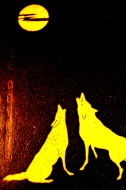 Freestyle…roll your own… tell us something you want us to know about your life!
DOWN MEMORY LANE:  
How many class reunions have you attended?  

Which ones?  

Who was your favorite teacher at RHS?  Why? 
DOWN MEMORY LANE:  
How many class reunions have you attended?  

Which ones?  

Who was your favorite teacher at RHS?  Why? Describe your most memorable event at RHS:  
What did you do in high school that few people knew about at the time?

HOME, SWEET HOME: 
What states have you lived in, since graduation? Any foreign countries?




Been stranded in a foreign country and why? 

HOME, SWEET HOME: 
What states have you lived in, since graduation? Any foreign countries?




Been stranded in a foreign country and why? 

Anybody own a construction company? 
Anybody build their own house from ground up?

Where was your favorite place to live and why?  Least favorite and why? Have any plans to move in the future? 
FFavorite country and why? __________________________________________________________
SEEING THE WORLD:

Where have you travelled, since graduation?   Play on a legendary golf course?  



SEEING THE WORLD:

Where have you travelled, since graduation?   Play on a legendary golf course?  



Climb any mountains?  
Hike any trails or forests? 
Ski at a neat resort? 

Any adventures at sea? 


Most unusual trip and why? 


MEETING CELEBS: 

Ever run for public office? 
Been a guest at the White house?
 

When?

MEETING CELEBS: 

Ever run for public office? 
Been a guest at the White house?
 

When?

Have you met any VIPs, like actors, politicians, artists, authors?







Met A President? (Any president.)   Do you remember VP Nixon in ’56 in Roswell at the Court House?
JUST FOR FUN: 

Any potters, weavers, jewelry makers? 


Ever take anything to the "Antiques Roadshow?JUST FOR FUN: 

Any potters, weavers, jewelry makers? 


Ever take anything to the "Antiques Roadshow?What do you do for fun?  

Hobbies?  (Cooking, photography, needlework, wood carving, stamp collecting)?

 Ever buy something at a yard sale/thrift shop that turned out to be really valuable?  

GAINFUL EMPLOYMENT: 

Any degrees? 

 



Which Universities or Colleges:


Have you invented anything? 



Have you published a book?

Ever drive a truck? 

What kind?Do you live on a ranch? Cattle, sheep, goats, llamas?
GAINFUL EMPLOYMENT: 

Any degrees? 

 



Which Universities or Colleges:


Have you invented anything? 



Have you published a book?

Ever drive a truck? 

What kind?Do you live on a ranch? Cattle, sheep, goats, llamas?
What is/was your career/job? 



Are working now?
What/Where?  



Is your career what you thought it would be back in HS?


Would people be surprised at your career choice?           
Why? 


If you could have a redo on your career, what would you choose or perhaps add?   




Do you own a small business?    A franchise?    What kind?

COMMUNITY INVOLVEMENT:

Ever run for public office?


Ever work on a political campaign?  





COMMUNITY INVOLVEMENT:

Ever run for public office?


Ever work on a political campaign?  





Anybody do volunteer work -- Habitat for Humanity, Peace Corps, raising service dogs, Boy Scouts, Girl Scouts, PTA, run any charities? Anybody go into the ministry?Did or do you sponsor any clubs? 


Are involved as an alum at your college?                        In what way?
GETTING AROUND: 








STAYING ACTIVE: 





CULTURE: 







MISC & ETC:


Name (optional) ___________________________________________________________________________

Okay, what did I leave out?  Add any comments you care to make -- your name is optional.  (Unless you won the Lottery.  Then I REALLY want to know. . .   ~~~WRB.   

Please fill out what you wish plus any extra and email to Frblair@cs.com  or mail it to:

Whitney Robinson Blair,   P O Box 1327,   La Luz NM 88337.   Home phone 575-437-2327 for questions/answers.